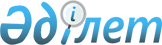 Об установлении дополнительного перечня лиц, относящихся к целевым группам  населения на 2013 год в Атбасарском районе
					
			Утративший силу
			
			
		
					Постановление акимата Атбасарского района Акмолинской области от 6 декабря 2012 года № А-13/682. Зарегистрировано Департаментом юстиции Акмолинской области 28 декабря 2012 года № 3571. Утратило силу в связи с истечением срока применения - (письмо акима Атбасарского района Акмолинской области от 10 января 2014 года № 02-09/39)      Сноска. Утратило силу в связи с истечением срока применения - (письмо акима Атбасарского района Акмолинской области от 10.01.2014 № 02-09/39).      Примечание РЦПИ:

      В тексте сохранена авторская орфография и пунктуация.

      В соответствии с Законами Республики Казахстан от 23 января 2001 года «О местном государственном управлении и самоуправлении Республики Казахстан от 23 января 2001 года «О занятости населения», в целях оказания содействия занятости лицам, входящим в состав целевых групп и наиболее нуждающихся в социальной защите, акимат Атбасарского района ПОСТАНОВЛЯЕТ:



      1. Установить дополнительный перечень лиц, относящихся к целевым группам населения:



      1) молодежь в возрасте от двадцати одного до двадцати девяти лет включительно;



      2) лица, длительно не работающие (более одного года);



      3) лица, не имеющие в семье ни одного работающего;



      4) лица, ранее не работавшие;



      5) лица от пятидесяти лет до достижения предпенсионного возраста (за два года до выхода на пенсию по возрасту);



      6) выпускники учебных заведений технического и профессионального образования;



      2. Контроль за исполнением настоящего постановления возложить на заместителя акима Атбасарского района Каженова Ж.Г.



      3. Настоящее постановление вступает в силу со дня государственной регистрации в Департаменте юстиции Акмолинской области и вводится в действие со дня официального опубликования.      Аким района                                Е.Сагдиев
					© 2012. РГП на ПХВ «Институт законодательства и правовой информации Республики Казахстан» Министерства юстиции Республики Казахстан
				